Комиссия по делам несовершеннолетних и защите их прав в муниципальном образовании «Тёмкинский район» Смоленской области направляет анализ  работы Комиссии по делам несовершеннолетних и защите их прав  за 2018 год.    Приложение: на 19 л., в 1 экз.Председатель  Комиссии по деламнесовершеннолетних и защите их прав                                              О.В. ГригорьеваН.В.Якутович(48136) 2-14-07Анализ деятельности комиссии по делам несовершеннолетнихи защите их прав в муниципальном образовании«Темкинский район» Смоленской области за 2018 год.Нормативно-правовая деятельность           Комиссия по делам несовершеннолетних и защите их прав в муниципальном образовании «Темкинский район» Смоленской области в своей деятельности регламентируется Федеральным законом от 24.06. 1999 г. № 120 «Об основах системы профилактики безнадзорности и правонарушений среди несовершеннолетних»,  областным законом от 04.09.2007 года № 90-з «О комиссиях по делам несовершеннолетних и защите их прав», регламентом Комиссии, утвержденным постановлением Главы муниципального образования «Темкинский район»  Смоленской области от 29.04.2008 № 122, Конституцией РФ; Кодексом Российской Федерации об административных правонарушениях; Семейным кодексом Российской Федерации; Трудовым кодексом Российской Федерации; Федеральным законом от 29.12.2012 года №273-ФЗ «Об образовании в Российской Федерации»В районе действуют муниципальные  программы:Программа «Комплексные меры противодействия незаконному обороту наркотических средств в муниципальном образовании «Тёмкинский район» Смоленской области» на 2015-2020годы», утверждена постановлением Главы Администрации муниципального образования «Тёмкинский район» Смоленской области» от 30.12.2014 г. № 672, с изменениями от 07.11.2017  № 487 Программа «Комплексные меры по профилактике правонарушений и усилению борьбы с преступностью в муниципальном образовании «Тёмкинский район» Смоленской области» на 2015-2020 годы», утверждена постановлением Главы Администрации муниципального образования «Тёмкинский район» Смоленской области» от 29.12.2014 г. № 666 . с изменениями от 29.12.2017  № 585Порядок межведомственного взаимодействия органов и учреждений системы профилактики безнадзорности и правонарушений несовершеннолетних на территории муниципального образования «Темкинский район» Смоленской области по выявлению, учету и организации индивидуальной профилактической работы с несовершеннолетними и семьями, находящимися с социально опасном положении на 2016-2019 годы, утвержден постановлением Главы муниципального образования «Тёмкинский район» Смоленской области» от 13.01.2016 г. № 1Программа «Демографическое развитие муниципального образования «Тёмкинский район» Смоленской области», утверждена  постановлением Главы Администрации муниципального образования «Тёмкинский район» Смоленской области на 2018-2020 годы» от 05.09.2014 г. № 458, с изменениями от 20.04.2018  № 162Порядок межведомственного взаимодействия органов и учреждений системы профилактики безнадзорности и правонарушений несовершеннолетних на территории муниципального образования «Темкинский район» Смоленской области по выявлению, учету и организации индивидуальной профилактической работы с несовершеннолетними и семьями, находящимися с социально опасном положении на 2016-2019 годы, утвержден постановлением Главы муниципального образования «Тёмкинский район» Смоленской области» от 13.01.2016 г. № 1Программа «Развитие образования на территории муниципального образования «Темкинский район» Смоленской области на 2015-2020 годы», утверждена постановлением Главы Администрации муниципального образования «Тёмкинский район» Смоленской области  от 25.12.2014 г. № 661, с изменениями от 14.08.2018 № 318Программа «Развитие культуры, спорта, туризма и молодежной политики на территории муниципального образования «Темкинский район» Смоленской области» на 2015-2017 годы», утверждена  постановлением Главы Администрации муниципального образования «Тёмкинский район» Смоленской области от 29.12.2014 г. № 663 Регламент Администрации муниципального образования «Тёмкинский район» Смоленской области по предоставлению муниципальной услуги «Организация предоставления общедоступного и бесплатного дошкольного образования», утвержден  постановлением Главы Администрации муниципального образования «Тёмкинский район» Смоленской области от 29.12.2015 г. № 476, с изменениями от 10.10.2016  № 346Регламент Администрации муниципального образования «Тёмкинский район» Смоленской области по предоставлению муниципальной услуги «Организация предоставления общедоступного и бесплатного начального общего, основного общего, среднего общего образования», утвержден  постановлением Главы Администрации муниципального образования «Тёмкинский район» Смоленской области от 18.12.2015 г. № 446Регламент Администрации муниципального образования «Тёмкинский район» Смоленской области по предоставлению муниципальной услуги «Организация предоставления дополнительного образования детей», утвержден  постановлением Главы Администрации муниципального образования «Тёмкинский район» Смоленской области  от 28.12.2015 г. № 474, с изменениями от 10.10.2016  № 345Регламент Администрации муниципального образования «Тёмкинский район» Смоленской области по предоставлению муниципальной услуги      «Выплата компенсации части родительской платы, взимаемой с родителей (законных представителей)  за присмотр и уход за детьми, осваивающими образовательные программы дошкольного образования в муниципальных образовательных учреждениях», утвержден  постановлением Главы Администрации муниципального образования «Тёмкинский район» Смоленской области  от 29.12.2015 г. № 477Регламент Администрации муниципального образования «Тёмкинский район» Смоленской области по предоставлению муниципальной услуги     «Организация отдыха детей в каникулярное время в лагерях дневного пребывания, организованных на базе муниципальных образовательных учреждений муниципального образования «Темкинский район» Смоленской области», утвержден  постановлением Главы Администрации муниципального образования «Тёмкинский район» Смоленской области  от 21.12.2015 г. № 451В соответствии с Регламентом Комиссии численность Комиссии составляет 11 человек.Председатель  комиссии, заместитель Главы муниципального образования «Темкинский район» Смоленской области   Григорьева Ольга Вячеславовна. Заместитель председателя комиссии, начальник отдела по  образованию и гражданско-патриотическому воспитанию Администрации муниципального образования «Темкинский район» Смоленской области  Карнилова Марина Александровна. Ответственный секретарь комиссии, ведущий специалист Администрации муниципального образования «Темкинский район» Смоленской области Якутович Наталия Виталиевна,  исполняет свои обязанности на постоянной основе. В состав Комиссии входят представители органов системы профилактики: отдела по образованию и гражданско-патриотическому воспитанию Администрации муниципального образования «Тёмкинский район» Смоленской области;органа по опеке и попечительству отдела по образованию и гражданско-патриотическому воспитанию  Администрации муниципального образования «Тёмкинский район» Смоленской области;отдела социальной защиты населения в Вяземском районе в Темкинском районе.СОГКУ «Центр занятости населения Гагаринского района» в Темкинском районе;подразделения по делам несовершеннолетних ПДН ГУУП и ПДН ПП по Темкинскому району.   ОГБУЗ  «Темкинская ЦРБ»;отдела по культуре, спорту и молодежной политике Администрации муниципального образования «Тёмкинский район» Смоленской области;ОДН и ПР Вяземского, Темкинского и Угранского районов УНД и ПР Главного управления МЧС России по Смоленской области.общественной организации «Женсовет» Тёмкинского района Смоленской области.В муниципальном образовании «Тёмкинский район» Смоленской области по итогам 2018 года проживают  971  несовершеннолетний в возрасте до 18 лет, а именно  от 0 до 14 – 751, от 14 до 18 - 220. На территории Тёмкинского района в 2018/ 2019 учебном году осуществляет деятельность 8 общеобразовательных учреждений, в том числе: 1 средняя школа; 5 основных школ; 2 начальных школы. При школах  функционируют 13 дошкольных групп.         Общее количество учащихся в общеобразовательных учреждениях района составило на 01.01.2018 года – 426 человек.  Дошкольные группы посещают 150 детей. Обязанности  общественных инспекторов в общеобразовательных учреждениях выполнят педагоги школ. Во всех общеобразовательных школах созданы Советы по профилактике детской беспризорности и безнадзорности. Ежегодно в комиссию из школ поступает информация о работе Советов по профилактике детской беспризорности и безнадзорности с несовершеннолетними и семьями, находящимися в социально опасном положении.На территории муниципального образования во всех общеобразовательных учреждениях района созданы школьные службы медиации.  Школьные службы медиации тесно взаимодействуют с органами и организациями системы профилактики. Работа школьных служб медиации заслушивается на заседаниях КДН и ЗП согласно плану. В районе функционируют 3 учреждения дополнительного образования: МБУДО Темкинский Дом творчества (при отделе образования и гражданско-патриотического воспитания Администрации муниципального образования «Темкинский  район» Смоленской области); Детская музыкальная школа и Физкультурно-спортивный комплекс «Олимп» (при отделе культуры, спорту и молодежной политике Администрации муниципального образования «Темкинский район» Смоленской области).         В соответствии с рекомендациями Комиссии по делам несовершеннолетних и защите их прав Смоленской области  и постановлением № 04 от 21.08.2008 года, 2018 года в сельских поселениях Темкинского района работает 4   общественные комиссии по делам несовершеннолетних и защите их прав в 4 сельских поселениях.  Общественные комиссии занимаются организацией профилактической работы, обеспечивают своевременное принятие мер в отношении несовершеннолетних, и их родителей, взаимодействуют со всеми субъектами системы профилактики.II. Организация проведения заседаний комиссии и делопроизводство.Деятельность Комиссии по делам несовершеннолетних и защите их прав в муниципальном образовании «Темкинский район» Смоленской области строилась в соответствии с планом работы на 2018 год, утвержденным постановлением от 20.12.2017 г. № 18. План работы комиссии предусматривал мероприятия по информационно-аналитической, нормативно-правовой, организационно-практической деятельности, организации и проведению заседаний комиссии, организации и осуществления контроля деятельности органов и учреждений системы профилактики безнадзорности и правонарушений. План работы содержит конкретные повестки дня заседания, сроки и место проведения и исполнитель. Все мероприятия плана реализованы. Заседания комиссии  проводятся один раза в месяц, но по мере необходимости и более. В 2018 году проведено 17 заседаний комиссии. Согласно Регламенту работы комиссии, утвержденному постановлением Главы муниципального образования «Темкинский район»  Смоленской области от 29.04.2008 № 122,  с изменениями утвержденными постановлением Главы муниципального образования «Темкинский район»  Смоленской области от 29.11.2018 № 517 повестка дня заседания комиссии утверждается председателем комиссии не позже, чем за 5 дней до дня заседания и доводится до сведения  всех членов комиссии.  Члены комиссии, прокурор района, приглашенные докладчики извещаются о дне заседании комиссии своевременно. Постоянно в работе заседаний комиссии принимали участие  помощник прокурора Темкинского района Е.Ю.Ивин.По итогам заседания комиссии оформляется протокол и единое постановление, утверждающее все решения, принятые в ходе заседания.  В 2018 году  оформлено 17 протоколов,  17  постановлений. По мере необходимости  органам системы профилактики района выносятся конкретные поручения, устанавливаются сроки их исполнения. В 2018 году вынесено 136 (АППГ – 116) поручений по общим вопросам, из них срок исполнения наступил в отчетный период -132 и  все они исполнены органами системы профилактики в срок.   На заседаниях комиссии рассматривались основные вопросы – 59 (АППГ – 40), не считая текущих вопросов.О деятельности комиссии по делам несовершеннолетних и защите их прав в  муниципальном образовании «Темкинский район» Смоленской области в          2018 году. Об итогах проведения в 2017 году общенациональной информационной кампании по противодействию жестокому обращению с детьми.О дополнительных мерах по обеспечению защиты прав и законных интересов, сохранности жизни и здоровья несовершеннолетних.О состоянии безнадзорности, преступности и правонарушений среди  несовершеннолетних на территории муниципального образования «Темкинский район» Смоленской области за 2017 год, мерах по их профилактике. Об организации индивидуальной профилактической работы с несовершеннолетними, состоящими на профилактических учетах в органах системы профилактики, а так же с семьями находящимися в социально опасном положении.О работе Темкинского, Медведевского сельских поселений по профилактике правонарушений среди несовершеннолетних, неблагополучия в семьях и защите интересов детей в сельских поселениях муниципального образования «Темкинский район» Смоленской области.  О мероприятиях,  проводимых в муниципальном образовании «Темкинский район» Смоленской области по раннему выявлению немедицинского потребления несовершеннолетними наркотических средств, о профилактике тяжких и особо тяжких бытовых преступлений несовершеннолетних за 2017 год»О нарушениях выявленных Генеральной прокуратурой РФ в сфере профилактики преступлений против жизни и здоровья несовершеннолетних.Профилактика преступлений против жизни и здоровья несовершеннолетних в муниципальном образовании Темкинский район» Смоленской области  и о  дополнительных мерах по обеспечению защиты прав и законных интересов детей.О внесении изменений в план работы  Комиссии по делам несовершеннолетних и защите их прав на 2018 г. Об итогах межведомственных проверок условий содержания и воспитания несовершеннолетних детей, находящихся под опекой (попечительством).   О работе МБОУ Темкинская СШ, МБОУ Бекринская МООШ, МБОУ Власовская МООШ, МБОУ Булгаковская МНОШ по профилактике правонарушений среди несовершеннолетних.О работе Молодежного Совета  при отделе по культуре, спорту и молодежной политике Администрации муниципального образования  Темкинский район Смоленской области по вовлечению несовершеннолетних из семей, находящихся в социально опасном положении, в том числе состоящих на учете в ПДН и КДН и ЗП в волонтерское движение.О межведомственном взаимодействии по вопросам организации профилактики детского суицида, оказания помощи несовершеннолетним, их родителям по предупреждению детского суицида.О работе МБДОУ Темкинский Дом детского творчества  с детьми и подростками, а так же с детьми,   состоящими на профилактических учетах в КДН и ЗП, в  ПП по Темкинскому району и о планировании  работы с детьми и  подростками в летнее время. О работе МБОУ Замыцкая МООШ, МБОУ Кикинская МООШ, МБОУ Селенская МООШ, МБОУ Васильевская МНОШ по профилактике правонарушений среди несовершеннолетних. Организация работы в образовательных учреждениях муниципального образования «Темкинский район»  по обеспечению информационной безопасности детей при использовании интернета.  Организация летнего отдыха  и занятости детей и подростков на территории муниципального образования «Темкинский район» Смоленской области.Профилактика совершения особо опасных преступлений  среди несовершеннолетних.О поведении на территории муниципального образования «Темкинский район» Смоленской области  межведомственного профилактического мероприятия «Твой выбор».Итоги проведения профилактического мероприятия «Твой выбор» на территории муниципального образования «Темкинский район» Смоленской области. Об организации внеурочной деятельности несовершеннолетних в муниципальных учреждениях  дополнительного образования  на территории муниципального образования «Темкинский район» Смоленской области.Мероприятия,  проведенные в образовательных учреждениях района по вопросам профилактики дорожно-транспортного травматизма у детей, в том числе по организации проведения «Минуток безопасности» в образовательных учреждениях. О деятельности отдела социальной защиты населения в Темкинском районе в Вяземском районе по профилактической работе с семьями и детьми, находящимися в СОП за I полугодие 2018 года. О работе учреждений культуры МО «Темкинский район» по вовлечению несовершеннолетних, находящихся в трудной жизненной ситуации и СОП, в культурно-досуговые мероприятия за I полугодие 2018 года.Об итогах сверки межведомственного взаимодействия органов и учреждений системы профилактики безнадзорности и правонарушений несовершеннолетних за I полугодие 2018 года. О формировании нового состава Комиссии по делам несовершеннолетних и защите их прав в  муниципальном образовании «Темкинский район» Смоленской области.  О реализации мероприятий по организации трудоустройства несовершеннолетних граждан в возрасте от 14 до 18 лет, в том числе находящихся в социально опасном положении  за  I полугодие 2018 года. Итоги диспансеризации детей находящихся в социально опасном положении за I полугодие 2018 г.О состоянии преступности и правонарушений среди несовершеннолетних в Темкинском районе за I полугодие 2018 года и о мерах по их предупреждению. Об организации летнего отдыха  детей и подростков, а так же детей и подростков, состоящих на профилактических учетах, детей из семей, находящихся в социально опасном положении, детей сирот и детей, оставшихся без попечения родителей.    О дополнительных мерах по координации межведомственного взаимодействия органов и учреждений системы профилактики в части организации информирования несовершеннолетних и их родителей (иных законных представителей) о правилах поведения несовершеннолетних на водоемах, правилах оказания первой помощи при утоплении в воде.О дополнительных мерах по координации межведомственного взаимодействия органов и учреждений системы профилактики безнадзорности и правонарушений несовершеннолетних в части организации информирования населения о необходимости соблюдения правил пожарной безопасности несовершеннолетних и их родителей.О проведении на территории муниципального образования «Тёмкинский район» Смоленской области в преддверии 2018-2019 учебного года акции «Помоги пойти учиться».Во исполнении п.2 постановления Комиссии по делам несовершеннолетних и защите их прав в муниципальном образовании «Темкинский район» Смоленской области от 26.06.2018г. № 8, «Итоги работы по летнему оздоровлению детей и подростков, а так же детей и подростков, состоящих на профилактических учетах, детей из семей, находящихся в социально опасном положении, детей сирот и детей, оставшихся без попечения родителей».    О применении  медиативных технологий в отношении несовершеннолетних, о работе служб примирения в МБОУ Темкинская МСОШ, МБОУ Кикинская МООШ, МБОУ Замыцкая МООШ.О едином плане мероприятий, приуроченных к Всероссийскому дню правовой помощи детям – 2018  на территории Темкинского района Смоленской области.О работе Батюшковского, Павловского  сельских поселений по профилактике правонарушений среди несовершеннолетних, неблагополучия в семьях и защите интересов детей в сельских поселениях муниципального образования «Тёмкинский район» Смоленской области.О работе Темкинского  сельского поселения по профилактике правонарушений среди несовершеннолетних, неблагополучия в семьях и защите интересов детей в сельском поселении муниципального образования «Тёмкинский район» Смоленской области.О работе по профилактике правонарушений среди несовершеннолетних обучающихся, в том числе состоящих на профилактических учетах в школе и в  КДН и ЗП, а также семей, находящихся в социально опасном положении.  О работе с семьями, состоящие на ведомственном профилактическом учете, находящиеся в социально опасном положении, проживающие на территории Темкинского сельского поселения.О работе по профилактике неблагополучия в семьях, находящихся в социально опасном положении и защите интересов детей, проживающих в Темкинском сельском поселении.  О состоянии преступности и правонарушений среди несовершеннолетних в Темкинском районе за 9 месяцев 2018 года и о мерах по их предупреждению.Организация правового просвещения среди несовершеннолетних и их родителей. Итоги проведения Всероссийского дня правового просвещения несовершеннолетних.О применении в деятельности соответствующих органов и учреждений системы профилактики безнадзорности и  правонарушений несовершеннолетних «Примерного порядка межведомственного взаимодействия по вопросам выявления, предупреждения и устранения нарушений прав и законных интересов несовершеннолетних» (письмо Министерства образования и науки Российской Федерации от 27.08..2018 № 07-5310). О принятии дополнительных мер по координации межведомственного взаимодействия в сфере обеспечения безопасности несовершеннолетних, в том числе по активизации профилактической работы в образовательных организациях среди несовершеннолетних и молодежи по предупреждению экстремизма и различных форм проявления насилия, организации обучения детей правилам безопасного поведения в экстремальных ситуациях.Об итогах проведения в 2018 году оперативно профилактического мероприятия «Подросток – 2018».Итоги  работы волонтерского движения муниципального образования «Темкинский район» Смоленской области по профилактике социальных проблем среди несовершеннолетних.О применении  медиативных технологий в отношении несовершеннолетних, о работе служб примирения в МБОУ Бекринская МООШ, МБОУ Власовская МООШ, МБОУ Селенская МООШ, МБОУ Булгаковская МНОШ.Об исполнение п. 9 - 12 постановления Комиссии по делам несовершеннолетних и защите их прав  от 29.11.2018 г. № 14 «О принятых мерах органами и учреждениями системы профилактики безнадзорности и  правонарушений несовершеннолетних в отношении семьи Голева Вячеслава Васильевича, проживающей по адресу: д.Селенки, ул. Придорожная д.13»Об исполнение п. 16 постановления Комиссии по делам несовершеннолетних и защите их прав  от 29.11.2018 г. № 14  «Об активизации профилактической работы в образовательных учреждениях среди несовершеннолетних по предупреждению экстремизма и различных форм проявления насилия. Об организации обучения детей правилам безопасного поведения в экстремальных ситуациях». Итоги  работы волонтерского движения муниципального образования «Темкинский район» Смоленской области по профилактике социальных проблем среди несовершеннолетних.Об организации работы детско-юношеского военно-патриотического общественного движения «Юнармия».О принятии дополнительных мер по организации правового просвещения несовершеннолетних и их родителей в связи с 25-летием принятия Конституции Российской Федерации.О работе, проведенной органами и учреждениями системы профилактики, с семьями, состоящими на «Едином учете семей, находящихся в социально опасном положении», деятельности по их выявлению и устранению причин, способствующих безнадзорности несовершеннолетних.О реализации мероприятий по организации временного трудоустройства несовершеннолетних граждан в возрасте от 14 до 18 лет в свободное от учебы время в 2018 году.Об итогах сверки межведомственного взаимодействия органов и учреждений системы профилактики безнадзорности и правонарушений несовершеннолетних за 2018 года. Об утверждении плана работы комиссии по делам несовершеннолетних и защите их прав в муниципальном образовании «Темкинский район» Смоленской области на 2019 год. Подведение итогов «Месяца БезОпасности», способствующего профилактике гибели и травматизма несовершеннолетних при пожарах.Проведено три   выездных заседаний: - 26.09.2018 г. на базе муниципального образования «Павловское сельское поселение» в д.Селенки-  19.10.2018 г. на базе муниципального образования «Темкинское сельское поселение»  - 05.12.2018 г. на базе муниципального образования «Батюшковское сельское поселение» в д.Васильевское На выездные заседания комиссии приглашались представители учреждений системы профилактики, Главы и депутаты сельских поселений, общественность.Одним из основных направлений в работе комиссии является рассмотрение дел об административных правонарушениях, об общественно опасных деяниях, совершенных несовершеннолетних, дел в отношении родителей или лиц, их заменяющих, не выполняющих родительских обязанностей.       За отчетный период на заседаниях комиссии рассмотрен: 37 административных материалов (АППГ – 51), из них 2  – на несовершеннолетних (АППГ- 2),  35 в отношении родителей (АППГ-46).           В числе рассмотренных дел об административных правонарушениях в отношении родителей преобладают дела по ст.5.35 ч.1 КоАПРФ (Неисполнение родителями или иными законными представителями несовершеннолетних обязанностей по содержанию и воспитанию несовершеннолетних) - 22 (АППГ-36); дела по ст.20.22 КоАПРФ (Появление в состоянии опьянения несовершеннолетних в возрасте до шестнадцати лет, а равно распитие ими пива и напитков, изготовляемых на его основе) -10 (АППГ-6); дела по ст. 6.10 ч.1 КоАПРФ (вовлечение  несовершеннолетнего в употребление пива и напитков, изготовляемых на его основе) -3 (АППГ-6).       В отношении несовершеннолетних рассмотрены  дела по ст. 12.7 ч.1 КоАПРФ (управление транспортным средством водителем, не имеющим  права управления транспортным средством (за исключением учебной езды)) – 1 (АППГ - 1); по ст. 20.21 КоАПРФ (появление на улицах, стадионах, в скверах, парках, в транспортном средстве общего пользования, оскорбляющем человеческое  достоинство и общественную нравственность) – 1 (АППГ-3).   При рассмотрении материалов об административных правонарушениях несовершеннолетних, их родителей (законных представителей) комиссия по делам несовершеннолетних и защите их прав старается не нарушать процессуальные требования, предусмотренные КоАП РФ. Все административные материалы рассмотрены на заседаниях комиссии в срок в соответствии с КоАП РФ.  Постановления комиссии вручаются заинтересованным лицам в срок под  расписку,  либо почтовым отправлением. В 2018 году был 1 протест прокурора Темкинского района на постановление Комиссии в связи с нарушением описательно-мотивировочной части постановления, где не был указан точный почтовый адрес общественного места. Учет входящей и исходящей корреспонденции осуществлялся в соответствующих журналах. В 2018 году в комиссию по делам                           несовершеннолетних и защите их прав поступило 205 документов (АППГ-170),  отправлено 221 документ (АППГ-207). Ответы на обращения граждан, запросы  учреждений (организаций), поступающие в комиссию,  направляются в установленные законом сроки. Работа  комиссии освещается на официальном сайте Администрации муниципального образования, в районной газете «Заря».  На официальном сайте Администрации  муниципального образования создана информационная страница Комиссии по делам несовершеннолетних и защите их прав, где имеется как информационные, так и методические материалы. На сайте за отчетный период размещено 43 (АППГ–26) материала о деятельности комиссии и несовершеннолетних в муниципальном образовании. В течение  2018  года в районной газете  опубликовано 13 (АППГ – 6) материалов по профилактике и работе комиссии по делам несовершеннолетних и защите их прав. III. Деятельность по профилактике правонарушений и преступлений  среди несовершеннолетних        Анализ подростковой преступности показывает, что в течение 2018 года на территории муниципального образования «Темкинский район» Смоленской области преступлений, совершенных несовершеннолетними не выявлено (АППГ -4). В ЦВСНП УМВД России по Смоленской области направлено 2 (АППГ-0) несовершеннолетних.       На профилактическом учете в комиссии по делам несовершеннолетних и защите их прав состоит 9 подростков,  16 родителей, находящихся в социально опасном положении, из них 8 употребляющих спиртные напитки.Всего за  2018 год на учет были поставлены – 5 (АППГ-2) несовершеннолетних, сняты –3(АППГ-1), из них 2 по исправлению и 1 в связи с достижением совершеннолетия. В сравнении с прошлым годом количество несовершеннолетних, состоящих на учете в комиссии 9  (АППГ - 9) осталось на прежнем уровне.  На несовершеннолетних, состоящих на учете в комиссии, заведены учетные дела, включающие  учетно-профилактическую карту, индивидуальный план комплексной реабилитации несовершеннолетнего, акты обследования, информацию, поступающую из органов системы профилактики.Одной из актуальных и социально значимых задач, стоящих перед органами системы профилактики, является поиск путей снижения числа противоправных деяний несовершеннолетних и повышение эффективности профилактики правонарушений. Состояние преступности среди несовершеннолетних ежеквартально анализируются на  заседаниях комиссии. Одной  из основных  составляющих работы по профилактике  правонарушений среди несовершеннолетних является привлечение  детей и молодежи  к занятиям физической культурой и спортом. В 2018 году  проведено  35 районных соревнований по различным видам спорта,  в которых приняло участие 1172 подростка. В целях межведомственного взаимодействия проводятся сверки списков несовершеннолетних и семей, состоящих на ведомственных учетах в органах системы профилактики  района.Списки подростков, состоящих на учете в комиссии и подразделении по делам несовершеннолетних ПП по Темкинскому району, ежеквартально направляются в органы системы профилактики для проведения профилактической работы, организации занятости и досуга подростков.   В целях выявления  несовершеннолетних, не занятых учебным процессом и общественно-полезным трудом, а так же возвращения подростков, не приступивших к занятиям в образовательные учреждения,  на территории района проведены оперативно-профилактические мероприятия «Подросток – Всеобуч». Так же Комиссией были организованы и проведены межведомственные мероприятия «Помоги пойти учиться», «Месяц БезОпасности».Ежегодно в комиссию из образовательных учреждений района поступает информация о работе Советов по профилактике детской беспризорности и безнадзорности с несовершеннолетними и семьями, находящимися в социально опасном положении. В 2018 году комиссией по делам несовершеннолетних и защите их прав вынесено 2 представления об устранении причин и условий, способствовавших безнадзорности, беспризорности, правонарушениям и антиобщественным действиям несовершеннолетних в отношении отдела по образованию и гражданско-патриотического воспитания Администрации, ССЗН в Темкинском районе в Вяземском районе.  IV. Деятельность по профилактике семейного неблагополучияВ соответствии  с  требованиями ФЗ от 24.06.1999 года  № 120-ФЗ «Об основах  системы  профилактики  безнадзорности и правонарушений среди несовершеннолетних» большое внимание в работе комиссии уделяется отработке механизма взаимодействия между представителями органов системы профилактики, в связи, с чем налажена тесная взаимосвязь с представителями всех организаций, входящих в систему профилактики района. Комиссией сформирована система учета семей, находящихся в социально опасном положении. Формирование единого учета семей, находящихся в социально опасном положении, возложено на специалиста по опеке и попечительству отдела по образованию и гражданско-патриотическому воспитанию Администрации. Вместе с тем ответственным секретарем комиссии также ведутся личные дела семей, находящихся в СОП. На 31.12.2018 года таких семей на учете 11(АППГ – 15), в них воспитываются 26 несовершеннолетних детей.Снизилось по сравнению с прошлым годом, число семей, находящихся в социально-опасном положении, состоящих на межведомственном  учете   - 11 (АППГ-15).  В 2018 году  на профилактический учет в комиссию по делам несовершеннолетних и защите их прав поставлены 2  (АППГ-4) семьи, находящиеся в социально опасном положении,   сняты – 6 по исправлению положения в семье (АППГ-9, из них  по исправлению 5,выезд за пределы района 2, по достижению совершеннолетия 1, лишение родительских прав 1).Исходя из опыта работы, специалисты системы профилактики  считают, что чем раньше начинается работа с семьей, которой необходима помощь для выхода из трудной жизненной ситуации, тем больше гарантий, что семья сохранится,  и дети останутся в кровной семье.  На   каждую семью, поставленную на единый учет семей, находящихся в социально-опасном положении,  заведено личное дело,  куда вносится вся проводимая с семьей работа.  Для контроля ситуации в семье, заведена карточка учета, составлен индивидуальный план комплексной реабилитации семьи, который утверждается постановлением Комиссии, также на заседании комиссии назначается ответственный по профилактической работе из числа членом комиссии. Постановка и снятие с учета  семей и несовершеннолетних осуществляется принятием решения на заседании комиссии, фиксируется в постановлении по итогам заседания комиссии. В контрольные сроки  на заседаниях комиссии заслушиваются отчеты представителей органов системы профилактики, ответственных за исполнение пунктов индивидуальных планов комплексной реабилитации. Постановлением  комиссии № 1 от 25.01.2017 года утвержден План мероприятий по профилактике социального сиротства и семейного неблагополучия в муниципальном образовании «Темкинский район» Смоленской области на 2017-2018 годы.Постановлением  комиссии № 1 от 25.01.2017 года утвержден Межведомственный комплексный план  по профилактике безнадзорности, беспризорности, правонарушений, наркомании, токсикомании,  алкоголизма, детского травматизма и суицидов несовершеннолетних, защите их прав на 2017-2018  годы.Постановлением  комиссии № 1 от 23.01.2018 года утвержден План дополнительных мер, направленных обеспечение защиты права и законных интересов, сохранности жизни и здоровья несовершеннолетних в 2018 году.   В рамках выполнения данного плана комиссия по делам несовершеннолетних и защите их прав  ежеквартально анализировала оперативную обстановку состояния преступности и правонарушений среди несовершеннолетних на территории муниципального образования, проверяла имеющую информацию на взрослых, вовлекающих подростков в противоправную деятельность.   С семьями и несовершеннолетними, состоящими на учете в  органах системы профилактики,  проводится следующая работа:совместное с  представителями органа опеки и попечительства, сотрудниками ПДН  отделения полиции обследование условий жизни и воспитания несовершеннолетних в семьях проведено 40(АППГ- 80) обследований;направление детей из семей, находящихся в социально опасном положении и трудной жизненной ситуации, в Вяземский социально-реабилитационный центр для несовершеннолетних «Гармония» (в 2017 году КДН и ЗП совместно с органами системы профилактики были направлены 4 несовершеннолетних детей);трудоустройство несовершеннолетних и родителей через отдел СОГКУ «Центр занятости населения Гагаринского района» по Темкинскому району (63н/л, из них 4 чел. состоящих на профилактическом учете)консультирование граждан по вопросам защиты прав несовершеннолетних (ответственным секретарем комиссии проведены 29 (АППГ-23) консультации);В целях профилактики семейного неблагополучия, предупреждения безнадзорности,  беспризорности и правонарушений несовершеннолетних,  члены комиссии совместно с сотрудниками пункта полиции по Темкинскому району участвовали в  межведомственных комплексных профилактических операциях «Семья», «Здоровый образ жизни», «Всеобуч». Итоги проведения рейдов подведены на заседаниях Комиссии по делам несовершеннолетних и защите их прав. Руководителями образовательных учреждений организован ежедневный учет несовершеннолетних, посещающих учебные занятия. В случае отсутствия несовершеннолетнего на занятиях, устанавливались причины неявки и  незамедлительно информировались родители, а при необходимости и  органы внутренних дел,  комиссия по делам несовершеннолетних и защите их прав о безвестном отсутствии несовершеннолетнего. В целях недопущения противоправных деяний в отношении несовершеннолетних, несчастных случаев с детьми в семьях, находящихся в социально опасном положении, осуществляется  контроль семей представителями органов и учреждений системы профилактики. Координацию деятельности органов и учреждений системы профилактики безнадзорности и правонарушений несовершеннолетних  по организации и проведению мероприятий осуществляла  комиссия  по делам несовершеннолетних и защите их прав в муниципальном образовании “Темкинский район”  Смоленской области.  Итоги  акций и мероприятий, проводимых на территории муниципального образования, подводились на заседаниях комиссии.В  2018 году комиссией по делам несовершеннолетних и защите их прав организовано проведение  49 (АППГ-54) межведомственных рейдов, в том числе 32 (АППГ-21) рейд в места массового скопления несовершеннолетних в целях выявления правонарушений, совершенных несовершеннолетними, и правонарушений, совершенных в отношении несовершеннолетних подростков. Ежемесячно проводились выездные рейды сотрудников ПДН ОП по Темкинскому району и представителей органов системы профилактики в сельские поселения района с целью предотвращения семейного неблагополучия, выявления семей «группы риска» и  фактов жесткого обращения с детьми.  По итогам рейдов составлены акты.  Комиссия по делам несовершеннолетних и защите их прав в течение года проводила профилактическую работу по выявлению и предотвращению фактов жестокого обращения с несовершеннолетними. Приоритетным направлением деятельности по защите детей от жестокого обращения является первичная профилактика - предупреждение возникновения факторов риска проявления жестокого обращения, выявление и коррекция проблем в семейных отношениях на ранней стадии.  На заседании комиссии рассмотрен вопрос: - «Об итогах проведения в 2018 году общенациональной информационной кампании по противодействию жестокому обращению с детьми» За 12 месяцев 2018 года было выявлено 1 преступление, совершенное взрослым лицом в отношении несовершеннолетней, предусмотренное ст.119 УК РФ (АППГ 0). Фактов жестокого обращения с детьми выявлено не было (АППГ-0).     Комиссия по делам несовершеннолетних и защите их прав в муниципальном образовании «Темкинский район» Смоленской области совместно с отделом по образованию и гражданско-патриотическому воспитанию Администрации, образовательными учреждениями района проводит работу по совершенствованию информационной работы о едином общероссийском номере детского телефона доверия. Во всех образовательных учреждениях, расположенных на территории муниципального образования, ежегодно проводятся классные часы, родительские собрания о едином общероссийском номере детского телефона доверия, как службе экстренной психологической помощи детям и подросткам, переживающим трудную жизненную ситуацию, а также родителям и  заменяющим их лицам. В образовательных учреждениях, Доме творчества оформлены соответствующие информационные стенды.V.  Осуществление координации деятельности органов и учреждений системы профилактики. Одной из актуальных и социально значимых задач, стоящих перед органами системы профилактики, является поиск путей снижения числа противоправных деяний несовершеннолетних, повышение эффективности профилактики правонарушений и защита прав и интересов несовершеннолетних.      Ответственным секретарем комиссии разработан Порядок межведомственного взаимодействия органов и учреждений системы профилактики безнадзорности и правонарушений несовершеннолетних на территории муниципального образования «Темкинский район» Смоленской области по выявлению, учету и организации индивидуальной профилактической работы с несовершеннолетними и семьями, находящимися с социально опасном положении на 2016-2019 годы, утвержденный постановлением Главы муниципального образования «Тёмкинский район» Смоленской области» от 13.01.2016 г. № 1. Основными целями которого является устранение причин и условий, способствующих безнадзорности и правонарушениям несовершеннолетних, совершению правонарушений и преступлений в отношении детей, способствующих семейному неблагополучию. Учреждения культуры Темкинского района ведут постоянную работу по привлечению подростков, требующих особого внимания, к участию в различных мероприятиях, работе кружков. В учреждения культуры направляются списки подростков и семей, состоящих на различных видах учетов. Работники культуры ведут индивидуальную работу  с данной категорией  детей.           В рамках гражданского и патриотического воспитания молодежи, с целью воспитания у подрастающего поколения высоких духовно-нравственных качеств, формирования гражданско-патриотического сознания на территории муниципального образования «Темкинский район» Смоленской области проведены следующие мероприятия гражданско-патриотической направленности: «Белая лента» (308), Гордо реет триколор (47), Зажги свою свечу (123), «Марш за жизнь (32), «Бессмертный полк (200) Геогргиевская лента (500), флешмоб ко Всемирному Дню здоровья (368), Это Наша Победа (27), Велопробег по улицам с.Темкино к Дню Победы (53) Антинаркотические: классные часы «Не сломай свою судьбу»(44), «Вред наркотиков» (33),  «Молодежь против наркотиков» (46), «Горькие плоды «сладкой жизни» или о тяжких социальных последствиях употребления наркотиков» (54), акции: «Нет наркотикам» (56), «Мы за здоровый образ жизни» (73), просмотры видеороликов «За здоровый образ жизни» по профилактике наркомании с их последующим обсуждением. Подготовлены и размещены на сайтах школ информационные материалы по профилактике наркомании. Физкультурно-образовательная и спортивная работа во многом определяет уровень здоровья детей, подростков и взрослого населения. Вовлечение населения района в занятия физкультурой и спортом – главная задача отдела по культуре, спорту и молодежной политике Администрации муниципального образования «Темкинский район» Смоленской области. В школах района действуют плоскостные спортивные сооружения, спортивные залы и приспособленные к занятиям физической культурой помещения. В школах обучается 426 учащихся и работает 9 штатных работников, осуществляющих работу по физической культуре и спорту. В Физкультурно-оздоровительном комплексе «Олимп» муниципального образования «Темкинский район» Смоленской области (на балансе стадион с. Темкино и здание расположенное на стадионе) работают 7 тренеров, проводятся секции по настольному теннису, большому теннису, бадминтону, мини-футболу, аэробике, гиревому спорту, лапте, ОФП, шахматам, подвижным играм.С целью совершенствования форм организации физкультурно-спортивной работы и повышения спортивного мастерства, как важного средства укрепления здоровья и воспитания подрастающего поколения, в 2018 году в Темкинском районе было проведено 35 районных спортивно-массовых мероприятий, в которых приняло участие 1172 человека. Так же спортсмены района активно приняли участие в 28 спортивных мероприятиях различного уровня. На территории района ведется планомерная работа по реализации комплекса ГТО.С целью вовлечения молодежи в социальную практику в Темкинском районе действует волонтерский отряд, в состав которого входит 17 человек. Волонтерский отряд оказывает помощь в организации и проведении спортивных и культурно-массовых мероприятиях, различных акциях. Также члены волонтерского отряда активно принимают участие в различных проектах и конкурсах.В 2018 году продолжилось развитие  местного отделения детско-юношеского военно-патриотического общественного движения «ЮНАРМИЯ», популяризация физкультуры и спорта, демонстрация привлекательности физкультурно-спортивной деятельности, как альтернативы вредным привычкам. Юнармейцы принимали участие в военно-патриотических сборах как на территории района (д.Кобелево, д.Горки), так и за его пределами (Ельнинский, Гагаринский, Смоленский, Угранский районы), в спортивных соревнованиях (ежегодные-на кубок Губернатора Смоленской области), где занимали призовые места, в краеведческом исследовательском конкурсе 29.11.2018 г. заняли 1 и 2 места. В конкурсе сочинений «Каким я вижу комсомольца» в рамках 100-летия ВЛКСМ – 3 место. Юнармейцы входят в состав областного детского комитета по правам ребенка, ходят в походы, ухаживают за могилами воинов ВОВ, стоят в почетном карауле у памятников погибшим воинам. На конец 2018 г. в детско-юношеском  военно-патриотическом общественном движении «ЮНАРМИЯ» состоит 19 человек Правовое просвещение молодого поколения остается  приоритетным направлением деятельности образовательных учреждений, учреждений культуры. В рамках проведения Всероссийского дня правовой помощи детям  с 12 по 20 ноября КДН и ЗП совместно с органами системы профилактики было  организовано проведение следующих мероприятий для учащихся всех образовательных, дошкольных учреждений района, а так же их родителей: беседы: «Административная и уголовная ответственность несовершеннолетних», «Право в нашей жизни», «Ответственность родителей за преступления и правонарушения, совершенные несовершеннолетними», «О разъяснении прав подопечных несовершеннолетних», «Дети-наше богатство: их права и обязанности» и д.р.классные часы: «Поступки твои и других ребят», «Где права взрослых, а где права детей», «Что мне известно о моих правах и обязанностей» и д.р.викторины, презентации, лекции: «Закон о правах ребенка», «Мои права в рисунках», «Знай свои права», игра «Выборы в сказочную думу» и д.р. А так же КДН и ЗП совместно с учреждениями культуры прошли выставки рисунков «Я рисую своё право», изготовлены и распространены памятки «Права и обязанности ребёнка». На базе МБУК Темкинский СДК прошла игровая программа «Фиксики о правах детей», кукольный театр «Яшка в стране конвенции». 20.11.2018 года  на базе МБОУ Темкинская СШ  был проведен круглый стол «Права и обязанности ребенка»  для учащихся 8-11 классов, в котором приняли участие  специалисты органов и учреждений системы профилактики  безнадзорности  и правонарушений несовершеннолетних.  В районной газете «Заря»  в рубрике «Правопорядок», а так же на сайте Администрации муниципального образования «Темкинский район» Смоленской области на страничке КДН и ЗП   периодически публикуются информационные материалы по правовому воспитанию несовершеннолетних и их родителей. Так, за отчетный период  в рубрике «Правопорядок», а также на страничке интернет - сайта  было опубликовано 11 (АППГ-7)  информационных материалов: «Сообщи, где торгуют смертью», «Правила поведения на воде», «Правила поведения для детей летом», «Безопасность ваших детей», «О проведении оперативно-профилактической операции «Семья», акция «Белая ленточка», акция «Помоги пойти учиться», «Всероссийский День правовой помощи», «преступления и правонарушения несовершеннолетних и ответственность за их совершение», «Месяц БезОпасности».Ежегодно в апреле проходит торжественный прием в члены Темкинской районной общественной организации им. Ю.А. Гагарина на 2018 год количество составляет 57 (АППГ-68) гагаринцев.Сектором социальной защиты населения Тёмкинского района в Вяземском районе в 2018 году была  оказана  социальная  помощь 5 семьям, находящимся в социально опасном положении. Детям из семей, состоящим на межведомственном учете выделено 7 (АППГ-10) путевок в оздоровительные лагеря Смоленской области.  А также роздано 28 новогодних подарков по линии социальной защиты населения в Тёмкинском районе.         Проводилась определенная работа по организации отдыха, оздоровления и занятости подростков в течение всего года. Организовано оздоровление в 2018 году  63 (АППГ-73) учащихся.  Из них 35 (АППГ-31) детей из семей, находящиеся в трудной жизненной ситуации, 30 (АППГ-40) детей   из многодетных семей, 3 (АППГ-2) ребенка инвалида были оздоровлены в лагерях с дневным пребыванием на базе муниципальных образовательных учреждений муниципального образования «Тёмкинский район» Смоленской области.  В 2018 году лагеря были открыты  на базе 3-х муниципальных образовательных учреждений муниципального образования «Тёмкинский район» Смоленской области, в одну смену, с 1 июня 2018г.  Трудовая занятость подростков в свободное от учебы время - одна их наиболее важных задач, стоящих перед всеми заинтересованными специалистами межведомственного взаимодействия органов и учреждений системы профилактики безнадзорности и правонарушений несовершеннолетних, а именно центром занятости населения.  В целях приобщения к трудовой деятельности несовершеннолетних, получения ими профессиональных навыков органами системы профилактики правонарушений несовершеннолетних проводится работа по обеспечению временной занятости неработающей молодежи и учащихся в свободное от учебы время. В 2018  году с работодателями образовательных учреждений  заключено 8 (АППГ-6) договоров о совместной деятельности по организации и проведению временного трудоустройства несовершеннолетних граждан в возрасте от 14 до 18 лет в свободное от учебы время:  МБОУ «Темкинская средняя школа» - 33 человек;  МБОУ «Замыцкая основная школа» - 7 человека;  МБОУ «Селенская основная школа» - 4 человека;  МБОУ «Бекринская основная школа» - 2 человек;  МБОУ «Власовская основная школа» - 6 человек;  МБУДО «Темкинский Дом творчества» - 4 человека.МБУ ФОК «Олимп»  - 6МБУК «ЦКС» - 1        Преимущественным правом при трудоустройстве пользуются несовершеннолетние, находящиеся в трудной жизненной ситуации и состоящие на учете в комиссии и ПДН ПП по Темкинскому району.На реализацию мероприятий для временного трудоустройства несовершеннолетних граждан в  возрасте от 14 до 18 лет из областного бюджета было выделено 158,5 тыс. рублей. За счет средств местного бюджета на реализацию указанных целей было выделено 96,5 тыс. рублей. Средний размер заработной платы на одного несовершеннолетнего составил 2,5 тыс. рублей в месяц. По итогам 2018 года на временные рабочие места, трудоустроились в свободное от учебы время  по линии службы занятости  63  подростков в возрасте от 14 до 18 лет, из которых: 4 детей,  состоящие на профилактическом учете.         Анализ деятельности комиссии за год ежегодно направляется Главе муниципального образования «Темкинский район» Смоленской области, на официальный сайт Администрации муниципального образования, в районную газету «Заря», в прокуратуру. Итоги деятельности комиссии по делам несовершеннолетних и защите их прав  по профилактике правонарушений среди несовершеннолетних заслушивались на совещании с Главами сельских поселений, на заседании Темкинского районного Совета депутатов. Рабочее место ответственного секретаря  подключено к сети Интернет  через локальную сеть Администрации муниципального образования, но на автоматизированное рабочее место ответственного секретаря Комиссии входящая документация через систему электронного документооборота «ДелоPrо» поступает только после ее переадресации председателем Комиссии, что препятствует своевременной регистрации входящих документов при отсутствии председателя Комиссии.  Исходя из анализа работы Комиссии за 2018 год, необходимо отметить, что в целом поставленные задачи работы Комиссии можно считать решенными. На основе тех проблем, которые были выявлены в процессе работы, Комиссией по делам несовершеннолетних и защите их прав будет продолжена работа по профилактике семейного неблагополучия, совершенствование системы учета несовершеннолетних и семей в социально опасном положении, оказание необходимой помощи семьям.  Председатель Комиссии по деламнесовершеннолетних и защите их прав                                         О.В. ГригорьеваОтветственный секретарь Комиссии по делам несовершеннолетних и защите их прав                                        Н.В.Якутович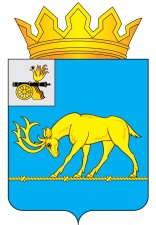 КОМИССИЯПО ДЕЛАМ НЕСОВЕРШЕННОЛЕТНИХИ ЗАЩИТЕ ИХ ПРАВВ МУНИЦИПАЛЬНОМ ОБРАЗОВАНИИ«ТЁМКИНСКИЙ РАЙОН»СМОЛЕНСКОЙ ОБЛАСТИe-mail: kdntemkino@mail.ru215350 с. Тёмкино, ул. Советская, д. 27Тел.: (48136) 2-14-07, факс (48136) 2-14-07                        31.01.2019 г.      № 23  Сектор организационного обеспечения деятельности комиссий по делам несовершеннолетних и защите их прав Управления делами Аппарата АдминистрацииСмоленской областиГодВсего до 18 летОт 0 до 14От 14 до 182008114385928420091096832264201011297873422011110880130720121029800229201310138381752014999847152201598583614920161005829176201710168301862018971751220ГодЧислозаседанийВсегоадминистративныхделНа н/летнихНа родителей2008856144220091782196320101668125620111768105820121555352201317585532014186575820151947344201617482462017185174420181737235ГодНесовершеннолетниеРодители2008252520099262010623201142320125242013151920144272015726201683120179242018916 ГодСемьиДети2008437320093361201029582011234720122549201319312014183720151735201620462017153620181126 2009г.2010г.2011г.2012г.2013 г.2014 г.2015 г.2016г.2017 г.2018 г.13216138636526775757673632008г.2009г.2010г.2011г.2012г.2013 г.2014 г.2015 г.2016 г.2017 г.2018 г.4042505851425556535563